2019 Silent/Live Auction Form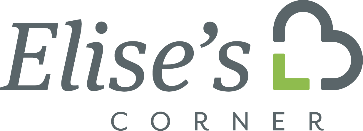 Love I Hope I Cure GalaPlease attach a separate form for each item you are donating.Help support Alexander Disease research by donating to the Love I Hope I Cure Gala hosted by  on Friday, October 25, 2019 at the Hilton Akron/Fairlawn.  All proceeds benefit research efforts that will identify treatments, therapies, and ultimately a cure for Alexander Disease and other leukodystrophies. 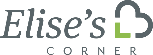 Donating is easy! Simply complete this form, and Scan and email to elisescorner@yahoo.com, orMail to Attn:  Elise’s Corner, 3935 Stonebridge Blvd. Copley, OH 44321All Auction items must be received no later than Friday, August 30th. Name / Company Name of Donor: ___________________________________________________________________________ (Please print exactly as you would like to be listed in silent/live auction materials)Contact Person: ____________________________________Address: _______________________________________________________________________________________________Primary Contact Number: _____________________				Email: ___________________________	____   Description of Donated Item: ______________________________________________________________________________ ___________________________________________________________________________________________________________________________________________________________________________________________________________________________________________________Estimated Retail Value: $________________		    			Suggested Minimum Bid: $_______________Restrictions / Expiration Date: ______________________________________________________________________________How will we receive your donation? Donation Included				 Donation will be mailed                                                                                                      Donation will be dropped off			 Donation must be picked up (contact to arrange date and time)Your donation is tax-deductible as a charitable contribution.  Elise’s Corner is managed by the Akron Community Foundation, a registered 501(c)(3) – Tax ID # 34-1087615. For more information, please email elisescorner@yahoo.comMake sure to follow us on Social Media @Elise’s Corner for Additional Event Details!   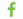 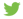 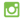 Thank you for standing in !